MINISTERIO DE JUSTICIA Y SEGURIDAD PÚBLICA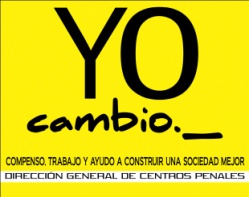 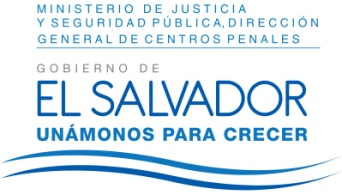 DIRECCIÓN GENERAL DE CENTROS PENALESUNIDAD DE ACCESO A LA INFORMACIÓN PÚBLICA7ª Avenida Norte y Pasaje N° 3 Urbanización Santa Adela Casa N° 1 Sn. Salv.Tel. 2527-8700En las instalaciones de la Unidad de Acceso a la Información Pública, de la Dirección General de Centros Penales, ubicada en Séptima Avenida Norte, Pasaje Número Tres, Urbanización Santa Adela, Casa Número Uno, San Salvador. A las once horas con treinta minutos del día dos de marzo de dos mil dieciséis, se HACE CONSTAR: Que no habiendo subsanado la Licenciada XXXXXXXXXXXXXXXXXXXXXXXXXXXXXXXXX, la prevención hecha por esta unidad a su solicitud número 053/16 recibida en esta Unidad en fecha veintitrés de febrero del presente año, respecto a: Acreditar fidedignamente la personería con que actúa especialmente para solicitar y recibir la información confidencial ante esta Unidad de Acceso a la Información Pública, mediante Poder Especial o Administrativo, conforme lo establece el artículo 51 del Reglamento de la Ley de Acceso a la Información Pública. Y habiendo trascurrido el término que la Ley de Acceso a la Información Pública establece en su art. 66, esta Unidad RESUELVE: Declarase la Inadmisibilidad de la solicitud antes referida. No habiendo más que hacer constar, se cierra la presente.NOTIFÍQUESE.-Licda. Marlene Janeth CardonaOficial de InformaciónRef. Solicitud UAIP/OIR/053/2016MJCA/dr